ONLINE READING AND WRITING LABORATORY FOR CZECH, GERMAN, ITALIAN AND SLOVENIAN AS L2 PROJECT 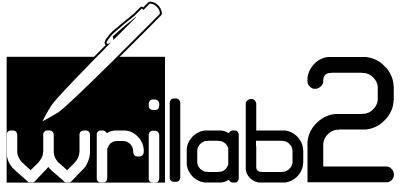 V INTERNATIONAL MEETINGVenue: SchreibCenter room I-1.25, Hauptgebäude, Nordtrakt, Ebene 1, Universitätsstr. 65-67, Klagenfurt (++43 463 2700 2637 (secretary), ++43 676 430 1 830 (Ursula Doleschal))Thursday, 12 May 20168.30 – 9.00 Participants registration 9.00 -9.10 Ursula Doleschal - Welcome9.10-9.30 Anna Perissutti Agenda outline and progress report 9.30 – 10-30  Anna Perissutti –Wrilab2 financial managing 10.30 – 11.00 Coffee break 11.00 – 12.00 Gerd Braeuer and Ursula Doleschal - Evaluation of the didactic units of  Slovenian, Italian and Czech Since Gerd and Ursula play the role of the didactic and scientific reference point of the project and Ursula knows Slovenian, Czech and Italian, they could have a look at least at one unit of Czech, one of Slovenian and one of Italian and express an evaluation, as Gerd did for the German units at the Prague meeting.I think it would be now very useful for the other sessions to have such  an evaluation from Gerd and Ursula, who have the richest experience inside the partnership, on writing methodologies, writing teaching... This will represent an internal evaluation process taht will precede the external evaluation from Bojana Petric.12.00 – 13.00 Lunch13. 00 – 14.00  Discussion of the evaluation14. 00 – 16.00  Publication Presentation and comments on the drafts: Gerd B. General concept, Anna P. Results of Italian compositions analysis, Valerie DL. Technical part, presentations of the writing courses...)Discussion on the  publication (s): Content...Edtor...Number of copies... languages. Coffee break 16.00 – 16.30 16.00 – 18.00 Individual Sessions with financial managing with Anna Perissutti16.30  17.00-  Ursula P217.00 – 17.30 - Mihaela Knez and Damjana Kern – P517.30 – 18.00 Zuzana Hajičková P4 18.30 Dinner at the restaurant Uni-Wirt (near the university)Friday 13 May 2016 8.30-10.30  The on-line courses – ExperiencesThe representants of all the partners involved in the testing phase (both universities and schools) will present their experience with the respective on-line courses, also on  the basis of the results of the questionnaire for teachers that the German team has promised to adapt for all he partners10.30-11.00 Coffee Break 11.00-13.00 Discussion on the future of the platform as an e-learning and as a blended learning tool13.00  - 14.00 Lunch 14.00 – 15.00 Discussion on another December meeting in Klagenfurt, begining of December 2016A public conference (dissemination event) where we will finally present the results of the project and the publication, and where we can also have presentations by our testing teachers.15.00 – 16.30 ... Anna Perissutti will meet the representant of Tarvisio school P6, San Pietro school P7, Prague school P8,  Ljubljana school P9	(Or coffee break and farewell)